Консультация для родителей«Нравственное воспитание детей посредством художественной литературы»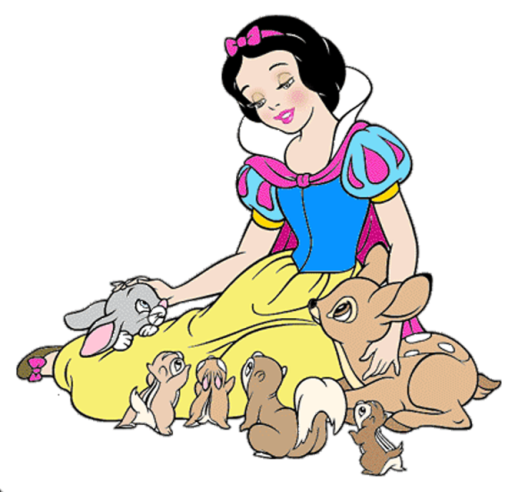 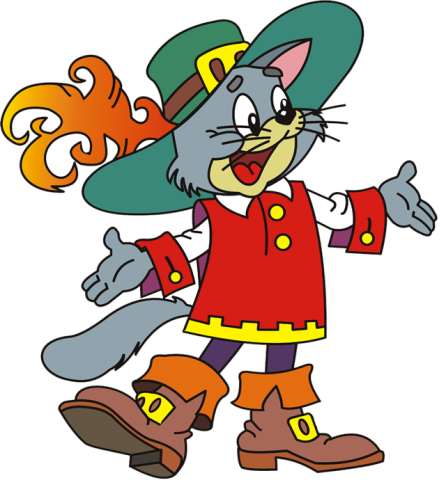 Для формирования любого нравственного качества важно, чтобы оно проходило осознанно. Поэтому нужны знания, на основе которых у ребёнка будут складываться представления о сущности нравственного качества, о его необходимости и о преимуществах овладения им.Художественная литература служит могучим действенным средством нравственного воспитания детей. Многочисленные исследования Н. С. Карпинской. Л. Н. Стрелковой, А. Н. Виноградовой, Р. С. Буре подтверждают, что дети живо, эмоционально и доверчиво воспринимают читаемые им сказки, стихи, рассказы. Произведения литературы всегда содержат в себе какую-то оценку событий. Нужно, чтобы ребёнок сопоставлял свой собственный опыт с той моралью, которую преподносит ему книга. А, поскольку книга – это авторитет, у ребенка будет вырабатываться правильная, этически верная оценка тех событий, которые ему довелось наблюдать самому.Художественное произведение способствует развитию чувств и представлений. Ребенок не всегда может увидеть главное в содержании произведений, поэтому после чтения обязательно провести беседу о прочитанном, обсуждение описываемых ситуаций, заключающих в себе моральный смысл, с целью формирования у них умения оценивать поступок литературного героя и те переживания, которые он испытывает при совершении поступка. В ходе беседы с детьми, оцениваем поступок героя. Даже если герой поступил, например, плохо, нужно постараться вызвать у детей сочувствие к нему, побуждаю детей переживать вместе, для чего предложить поставить себя на место героя, разыграть этюд.В. Г. Белинский в свое время говорил о том, что детская книга пишется для воспитания, а «воспитание – великое дело: им решается участь человека».Именно художественная литература питает ум и воображение ребенка, открывая ему новые миры, образы и модели поведения, являясь мощным средством духовного развития личности.Используя художественные тексты как готовый культурный материал, не нужно  выступать проводником детей в миры, создаваемые книгой, а как партнер вместе с детьми удивляется, восхищается, огорчается, сопереживает персонажам в происходящих с ними событиях.Разумеется, чтобы подбирать художественные произведения для чтения и использовать их как смысловой фон для других видов деятельности, Вам самим необходимо хорошо ориентироваться в текстах, по крайней мере, прочитывать их заранее и определять, какие из них придутся по душе ребенку.Важно, чтобы чтение не стало принудительным занятием: Книга должна развивать ребенка, но и одновременно – доставлять удовольствие.В связи с этим представляется целесообразным определить некоторые общие методические требования:Таким образом, использование художественной литературы в разных видах детской деятельности, позволит не только сформировать практические навыки нравственных норм поведения в обществе, но и раскрыть их значение для установления и поддержания положительных взаимоотношений с другими людьми.Надеюсь, что в будущей взрослой жизни у воспитанников не потеряется детская доброта, уважение, щедрость сердца, понимание и принятие другого человека таким, каков он есть, чтобы детство осталось ярким началом жизненного пути.Воспитательные возможности русских народных сказок в нравственном развитии детей.Цель работы: повысить  компетентность педагогов по вопросам нравственного воспитания детей. Формирование честности как личностного качества, посредством использования народных сказок.Задачи:                                                                                                              - обогащать представления детей о честности; о ситуациях в которых она может проявляться; о честном поведении детей дошкольного возраста; о честном поведении литературных героев;           - способствовать проявлениям честности в повседневной жизни;            - стимулировать проявление потребности в честных поступках;          - формировать способы честного взаимодействия.Дети являются гордостью своих родителей. В них всё им мило и дорого. Но не всегда они задумывались над тем, что привлекательность ребёнка не только в красоте его внешнего вида, главное, в другом - как подрастающий ребёнок ведёт себя? Как держится на людях? Каковы его манеры - мимика, жесты, движения, осанка? Случается, что даже хорошо образованные люди не всегда выглядят воспитанными, т.к. не выработали в себе элементарных норм культуры поведения, поэтому вопросы нравственного воспитания детей с наибольшей остротой встают именно в наши дни.         Стать гармоничной личностью, уметь достойно вести себя в любой обстановке - право и обязанность каждого человека. С правилами хорошего тона необходимо знакомить детей с раннего возраста и продолжать на протяжении всего детства. Опираясь на ранее усвоенные детьми навыки культурного поведения (в виде проявлений вежливости, внимания и симпатии к сверстникам и взрослым, элементарных навыков оказания помощи, приветливых форм общения и т.п.), нужно научить понимать смысл и значение тех или иных правил этического поведения человека, и в доступной форме раскрывать их. Это реализуется на специальных занятиях в дошкольном возрасте.                                                                                           Сказка входит в жизнь ребенка с самого раннего возраста, сопровождает на протяжении всего дошкольного детства и остается с ним на всю жизнь.Педагогическое значение сказочного жанра трудно переоценить: он знакомит детей с окружающим миром, нравственными нормами, законами жизни и учит жить по этим законам. Благодаря художественным образам и особому сказочному языку, в детях развивается чувство прекрасного.  Сказка является одним из самых доступных средств для духовно-нравственного развития ребенка, которое во все времена использовали и педагоги, и родители. Сказки влияют на духовно-нравственное развитие ребёнка, ребёнок узнаёт о добре и зле, происходит формирование гуманных чувств и социальных эмоций.                                                                                                        Материалом для народных сказок всегда служила жизнь народа, его борьба за счастье, его верования и обычаи. Такие нравственные категории, как добро и зло, хорошо и плохо, можно и нельзя, целесообразно формировать своим собственным примером, а также с помощью народных сказок, в том числе о животных.    Эти сказки помогут педагогу показать: как дружба помогает победить зло ["Зимовье"]; как добрые и миролюбивые побеждают [«Волк и семеро козлят"]; что зло наказуемо ["Кот, петух и лиса", "Заюшкина избушка"].Сказка не дает прямых наставлений детям [типа "Слушайся родителей", "Уважай старших", "Не уходи из дома без разрешения"], но в ее содержании всегда заложен урок, который они постепенно воспринимают, многократно возвращаясь к тексту сказки.Например, сказка "Репка" учит младших дошкольников быть дружными, трудолюбивыми; сказка "Маша и медведь" предостерегает: в лес одним нельзя ходить - можно попасть в беду, а уж если так случилось - не отчаивайся, старайся найти выход из сложной ситуации; сказки "Теремок", "Зимовье зверей" учат дружить. Наказ слушаться родителей, старших звучит в сказках "Гуси-лебеди", "Сестрица Аленушка и братец Иванушка", "Снегурочка", "Терешечка". Страх и трусость высмеиваются в сказке "У страха глаза велики", хитрость - в сказках "Лиса и журавль", "Лиса и тетерев", "Лисичка-сестричка и серый волк" и т.д. Трудолюбие в народных сказках всегда вознаграждается ["Хаврошечка", "Мороз Иванович", "Царевна-лягушка"], мудрость восхваляется ["Мужик и медведь", "Как мужик гусей делил", "Лиса и козел"], забота о близком поощряется ["Бобовое зернышко"] План использования художественной литературы в воспитании честностиРабота, проводимая с детьми по сказкам, включающая нетрадиционные приемы при её организации развивают сферу чувств, будит соучастие, сострадание,  формирует нравственные представления, развивает различные способности детей.                                                                       Воспитательное значение сказки огромно, и поэтому особенно в дошкольном, сензитивном для формирования различных свойств и качеств в человеческой личности возрасте, важно использовать её как сильное, и в тоже время не навязчивое педагогическое средство.                                                                                         ПриложениеСказкаФормы и методы работы с детьми«Маша и медведь»- чтение сказки;- беседа по сюжету сказки;- решение проблемных ситуаций.- рисование иллюстрации к сказке «Честная Маша».«Лисичка сестричка и серый волк»- чтение сказки;- беседа по сюжету сказки;- решение проблемных ситуаций.- рисование персонажей сказки «Честная Лиса».- настольно-печатная игра «Собери сказку».- пальчиковый театр по сюжету сказки«Мужик и медведь»- чтение сказки;- беседа по сюжету сказки;- решение проблемных ситуаций.- лепка «Медведь и репка»- рисование по желанию детей [любой персонаж].- разучивание песни А. Ростовского «Медведь».- кукольный театр по мотивам сказки«Заюшкина  избушка»- чтение сказки;- беседа по сюжету сказки;- решение проблемных ситуаций.рисование на тему «Дружба Лисы с Зайцем»Сюжетно-ролевая игра «Честная Лиса»Кукольный театр «В гостях у зайца»«Лисичка со скалочкой»- чтение сказки;- беседа по сюжету сказки;- решение проблемных ситуаций.Раскрашивание раскрасок по сюжету сказки.Настольно-печатная игра, пазлы «Лисичка со скалочкой»Настольный театр: «Житьё-бытиё честной Лисички».СказкиПроблемные ситуации«Маша и медведь»- Что могла придумать Маша, чтобы не обманывать Медведя?- Как она могла ему рассказать о том, что хочет попасть домой, если бы была честная?- Как закончилась бы сказка, если Маша была честной?«Лисичка сестричка и серый волк»- Что могла придумать Лиса, чтобы не обманывать мужика, если была бы честной?- Если б Лиса не обманывала Волка, могли бы стать они друзьями, или  нет?- Как могла закончиться сказка, если б Лиса была честной в отношении Мужика и Волка?«Мужик и медведь»- Что случилось бы с Мужиком, если б он поступил честно с Медведем?- Какие могли бы быть взаимоотношения между Мужиком и Медведем, если б Мужик не обманул Медведя?- Как могла закончиться сказка, если бы Мужик поступил честно?«Заюшкина  избушка»- Что могла придумать Лиса, чтобы Заяц пустил её погреться, если бы была честная?- Смогли бы стать друзьями Заяц и Лиса, если б Лиса попросилась погреться в избушку честно?«Лисичка со скалочкой»- Как жила б Лиса, если была бы честной?- Если Лиса честно попросилась бы в избу переночевать и покушать, пустили б хозяева её или нет?- Если бы хозяин-мужик поступил честно по отношению к Лисе, (не положил в мешок собаку), продолжала б Лиса всех обманывать или нет?